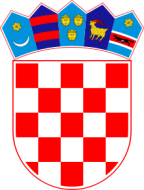 REPUBLIKA HRVATSKAVUKOVARSKO-SRIJEMSKA ŽUPANIJA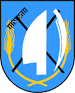 	      OPĆINA TOVARNIK                    OPĆINSKO VIJEĆEKLASA: 021-05/20-03/39URBROJ:2188/12-04-20-5Tovarnik, 10.12.2020. Na temelju članka 31. Statuta Općine Tovarnik („Službeni vjesnik  Vukovarsko-srijemske županije“, broj  04/13, 14/13, 1/18, 6/18, 3/20, pročišćeni tekst 9/20  ) Općinsko vijeće Općine Tovarnik na svojoj 30. Sjednici, održanoj 04. prosinca 2020. godine, donosiODLUKU O PRODAJI NEKRETNINEČlanak 1.Ovom se Odlukom uređuju uvjeti i način prodaje nekretnina k.č.2786   k.o. Ilača, u vlasništvu Općine TovarnikČlanak 2.Općina Tovarnik će putem javnoga natječaja prodati nekretnine kako slijedi:k.č. 2786  k.o. Ilača, zk. uložak 1651, površine 1199  m2, označenu kao pomoćna zgrada, kuća, dvorište, Ilača, V. Nazora 72  Članak 3.Početna cijena na natječaju za prodaju nekretnina iz prethodnoga članka je 76.700,00 kn sukladno procjembenom elaboratu tržišne vrijednosti nekretnine br. 105A/2020 od 13.11.2020. izrađen od Dinke Benačić, dipl.ing.arh., stalnog sudskog vješataka za procjenu nekretnina.Kriterij za utvrđivanje najpovoljnije ponude je najviša ponuđena cijena. Ukoliko su pristigle dvije ponude za kupnju nekretnine s istom ponuđenom najvišom cijenom, prednost ima ona koja je prije zaprimljena u Općini Tovarnik. Članak 4.Utvrđuje se pravo prvokupa za vlasnike čestica koje graniče s česticama iz članka 2. ove Odluke - uz uvjet da prihvate najvišu ponuđenu cijenu. Ukoliko više vlasnika čestica koje graniče s česticama iz članka 2. ove Odluke podnesu ponudu za kupnju istih čestica, prednost ima ona ponuda koja je ranije zaprimljena u Općini Tovarnik. Članak 5.Javni natječaj za prodaju čestica iz članka 2. ove Odluke te donošenje Odluke o odabiru najpovoljnijeg ponuditelja provest će se po Odluci o raspolaganju i upravljanju nekretninama u vlasništvu Općine Tovarnik ( Službeni vjesnik Vukovarsko-srijemske županije br. 10/15 ) Članak 6.Stupanjem na snagu ove Odluke prestaje važiti Odluka o davanju u najam nekretnine – obiteljske kuće ( „Službeni  vjesnik“ Vukovarsko-srijemske županije br. 8/20 ).Članak 7.Ova Odluka stupa na snagu osam dana od objave u „Službenom vjesniku“  Vukovarsko – srijemske županije.PREDSJEDNIK OPĆINSKOG VIJEĆADubravko Blašković